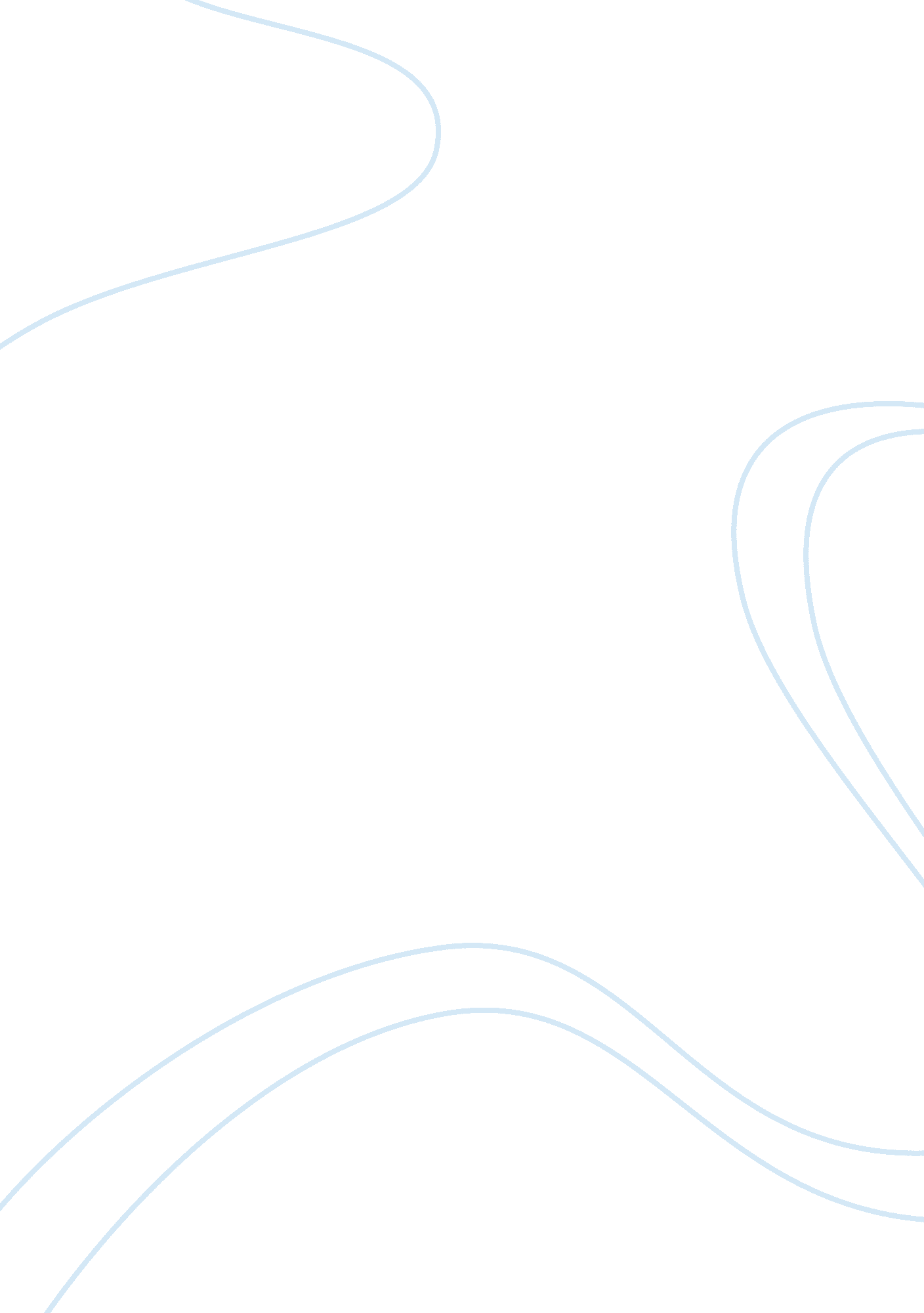 Research on management at pak n save new zealand business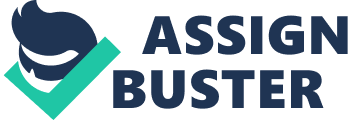 Contents Application of alteration direction models: The chief intent of the research study on PaknSave Group is that it is the demand of the topic. It will assist us to derive huge cognition about this peculiar organisation. Equally good as we besides come to cognize that what are the necessities and duties to run a concern. We will besides acquire an Analysis of the Organization and Management in PaknSave Group. In this research study chiefly we come to cognize the intent of organisation and functions of the direction sing that peculiar organisation. We will understand the assorted direction doctrines, direction patterns, influences of environment ( internal and external ) and application of alteration direction theories. Paknsave is a New Zealand price reduction supermarket concatenation owned by the Foodstuffs co-op. Founded in 1985, Pak’nSave was the last of the five current major New Zealand supermarkets ( Countdown, Food town, New World, Pak’nSave, and Woolworths ) to be founded. As of December 2009, there are 45 Pak’nSave shops runing across the North and South Islands of New Zealand. Pak’nSave ‘ s cardinal policy is to supply mundane nutrient and food markets at low monetary values. Shops are big and have a no-frills environment, frequently with unlined insides and concrete floors. Customers are besides asked to pack their ain bags, and charged for plastic bags in most shops. Beginning ( hypertext transfer protocol: //en. wikipedia. org/wiki/Pak’n_Save ) Every twenty-four hours paknsave group purpose to do a difference to people ‘ s lives by doing the desirable low-cost. paknsave group will go on to do Clear betterments in merchandise quality and pick for our clients but, at the same clip, paknsave group will ever stay true to our nucleus value proposition of presenting deal monetary values. The organisational constructions of Pak’n save hypertext transfer protocol: //uniexgh. com/images/organogram. gif In organisational construction of Pak’n save there is interaction theoretical account. There is main executive, foreign divisions and coordinator of SP at the top degree. At the center there is manager of admin and HR and head operator and main finance officer who control operations of company. Then there are general directors in each section. At the below degree there is team members and mill directors. Due to dealing pattern the bottom degree people can non portion their information and jobs straight with the top degree employees. For illustration if Gen directors in operation want to portion some information ‘ s of below degree they will speak to main operations officer. He can non talk to C. E. O straight. There are four sections in Pak’n save the admin and HR section, operations section, and confer withing and finance section. Below it there are senior and adjunct directors. Below it there is team leaders and workers. This is centralised organisation everyone has to describe to the caput office online. If there is any information so caput office provides to every shop. It is a formal organisation. All the operations like timing, relate to stoke, gross revenues and client services control by caput office. Every employee has to work harmonizing to company ‘ s regulations and ordinances. Shop directors can non alter anything related to their shops by themselves. Purpose of pak’n save The name likely originates from the cost-saving pattern of necessitating that clients pack their ain food markets. Pak n Save provides the composition board boxes used for transporting merchandises to the shop, or plastic supermarket bags can be purchased at the check-out procedure for 10 cents at North Island shops. South Island shops charge clients 5 cents per plastic bag. Customers are encouraged to buy longer-lasting bags or to convey their ain. The shops are laid out as supermarket aisles, but with minimalistic design. Excess merchandises that are non on shelves are stacked above the shelves on the palettes they were delivered in. This means that the floor infinite can be used for retail and storage. The shops are supplied daily from their co-operative distributer Foodstuffs. Pak n Save shops frequently buy stock in majority. This procedure means that shops do n’t offer a broad assortment of merchandises as full-service supermarkets – a Consumer magazine study noticed this particularly in the pet nutrient and lavatory paper classs Some shops have self check-out procedure ego scanning installations, where the client scans each point as they put it in their shopping cart streetcar. This reduces waiting clip at the check-out procedure, as payment is the lone thing that occurs ( apart from random re-scans ) . Conventional check-out procedure operator scanning is besides available. Pak’n save direction functions and accomplishments PAK’nSAVE follows a Food format unique to New Zealand supermarket shopping. They buy and stock a scope of mundane basic merchandises in majority, and because we can make this in such big volumes it means that they can go through the nest eggs on to clients, in the signifier of New Zealand ‘ s lowest overall nutrient monetary values. Customers will ever happen great specials in shop – they pride themselves on acquiring the best trades by taking advantage of chances to negociate in the market place. They are besides working difficult every twenty-four hours to cut down costs in shop – so clients will happen that their field manner shops have no fancy floor coverings, excessive shelving or expensive lighting. In pak’nsave, they offer a practical and functional environment with broad aisles, where the food market points are stacked on the shelf in their boxes so that it ‘ s easy to shop, and there are tonss of check-out procedures to acquire clients on their manner every bit rapidly as possible. Pak’n save company does inquire clients to pack client ‘ s ain food markets, as they know that clients do n’t desire to pay for any extras hidden in the monetary value of the goods. Because pak’n save cut down their costs by these methods, they can go through the nest eggs straight on to clients, without cut downing the quality of the merchandises what they offer. Customers merely need to look into out pak’n save ‘ s fresh nutrient sections to happen great quality fruit and veggies, meat, seafood, food shop and bakeshop points, all at competitively low monetary values. For your convenience, some PAK’nSAVE shops have fuel pumps located on-site. When you buy food markets at these shops you receive price reductions on every litre of fuel that you purchase from PAK’nSAVE Fuel. The value of your price reduction is tied to the sum you spend in shop – so the more you spend, the more you save! At the minute, PAK’nSAVE Fuel is merely available at the following shops in the part: Botany Downs, Manukau, , Pukekohe and Lincoln North. Problems faced by paknsave and their solutions Paknsave has to confront 2 types jobs: – Structured: – Those jobs which have already decided or definite solution is known as structured jobs. For e. g. the jobs sing client ailments and decrease in merchandise rates already have some solutions. Unstructured: – Those jobs which have an uncertainness and no definite format for the solution is known as unstructured jobs. For e. g competition of market Problems Pak’n Save ‘ s chief rivals are shops owned by Progressive Enterprises, a division of Australian company Woolworths Limited. The chief rival is full-service price reduction concatenation Countdown, and to a lesser extent, Food town and Woolworths. Pak’n Save besides faces a little sum of competition from Foodstuffs ‘ full-service supermarket, New World. Problems are as followings- Structured- Customer ailments. Damaged merchandises. Arrange merchandises harmonizing to client demands. More staff required during busy period. Unstructured- The first job that organisation is confronting is that revenue enhancement is increased so that house is found really difficult to maintain its promise of lowest monetary values. This company is non selling all the nutrient merchandises that we need. Peoples can see many things have charges which are lower than Pak’n save merchandises. Peoples find some goods have lower find nearby little stores. How organisation might do determinations. ‘ Brainstorming ‘ is a method of pull outing a big figure of thoughts within a formal setting. The key characteristics are as follows- All the staff is drawn from the team. There is a president and a note shaper who makes the note of the whole thoughts given. Management Philosophies and patterns of Pak’nsave groups: Undertaking focal point: Assorted tasks- The direction has assorted undertakings to concentrate on. The Management needs to make up one’s mind that what tasks needs to be done in between a specific period of clip. This helps the direction o do easy to accomplish the end. It besides helps the direction to do follow on the regulations and policies. Peoples: Recruitment developing public presentation appraisal- It all includes the hiring of new staff. This all can be known as enlisting. Some people on occupation give more penchant in edifice dealingss with other workers or people but some people gives more penchant to accomplishing the marks and ends of the company. Peoples orientation ( Relationship with people ) Undertaking orientation ( Target accomplishment ) Efficiency and effectivity: The chief factors on which the efficiency and effectivity of the paknsave depends are as followers: Location: The location of a paknsave plays a really of import function in its efficiency. It should be situated on good localised topographic point. So that people have non to confront any type of job while making at that place. Work force: Most of the success of any concern depends upon the work force of the organisation that how effectual all the workers do their work at their places. Same things implement here in paknsave group. Quality of merchandises: If the quality of merchandises in the paknsave would be admirable so everybody seek to acquire material from here. Impact of internal and external environment: Internal environment ‘ s influences: Peoples: Customer satisfaction: All net incomes of a company/organization depend on the satisfaction of clients. If clients will be satisfied with the merchandises of the company so it will heighten the gross revenues and if gross revenues will increase so it will besides raise productiveness every bit good as as employment. Finally net income will automatically increased by these factors, same thing implement on Paknsave group. System: Quality: client will merely experience satisfied if the quality of the merchandise will be sensible. So this is besides a nucleus factors for the success of Paknsave group. Peoples: Staff turnover: it is besides a denumerable factor for the development of concern. If this job occurs in Paknsave group so it will take this concern to loss of productiveness, as new staff will take some clip to acquire up to rush, peculiarly in complex occupations. Equally good as client dissatisfaction will besides happen. The influence of PESTEL forces on Pak’n save Economic consequence 1 ) Food materials in New Zealand ‘ s largest retail administration and the 2nd largest commercial administration by gross in New Zealand. Due to recession they are still employed using more than 30, 000 people countrywide. But due to recession it is traveling to be cut downing in future. 2 ) Due to rising prices because rising prices is increased there is consequence on consumer goods. So the monetary values is traveling to be increased but Pak’nsave monetary values is still lower than other retail shops. But due to great consequence of rising prices on the nutrient merchandises, now Pak’nsave is traveling to lose their clients excessively. Environmental effects Pak’n save invariably strive to function the community better. It understand the demands of our clients, and are large protagonists of their local communities through assorted environmental and community enterprises. 1. ) Foodstuffs South Island is really defeated to rede that due to the terrible nature of the harm which has resulted from the temblor, New World Kakapo will non be re-opening and will necessitate to be re-built. Intelligibly, this is an improbably distressful clip for the local proprietors, 2 ) Andrew and Jacqui Palmer, and their staff. The supermarket presently has 34 full clip and 52 portion clip staff employed who will all be affected. 3 ) After the temblor in Christchurch Pak’n salvage reduces their monetary values more than before but authorities is non traveling to cut down its revenue enhancements so they have to cut down their net income. But it is merely for short clip. 4 ) They said if NZ authorities reduces revenue enhancement on consumer goods so they can be able to give excess advantages to people about quality and monetary value. Technological consequence The new $ 70 million Foodstuffs Wellington dry food market distribution Centre in Palmerton North is a smart operation that makes clever usage of next-generation computing machine engineering. By on-line shopping clients use to purchase things. By utilizing these engineering gross revenues of Pak’n save is increasing. Now people do non hold demand to travel out. they can give order for things on-line. Now Pak’n save delivers goods at their clients ‘ place. That is manner clients can salvage their fuel and clip. Now new machine of packaging are established. So people can pack their ain things really rapidly and expeditiously. Its machine-controlled system for managing little food market points has already doubled productiveness in what has traditionally been the most time-consuming operation of Foodstuffs ‘ repositing. Operationss Group General Manager David Cooper says the distribution Centre, which began runing in January, has been designed to run into the current demands and future enlargement of Foodstuffs Wellington Cooperative Society. The distribution Centre on the corner of Roberts Line and Railway Road is immense. Peoples are dwarfed by the size of the topographic point which is the largest in Palmerton North and one of the biggest in the state South of Auckland. Inside the edifice, the characteristic that rivets the oculus is the immense composite that dominates the cardinal country. This is Foodstuffs ‘ automated picking system ( APS ) . The 10-metre tall, steel lattice storage system for loose food markets is a computer-operated machine that was designed and installed by Australasian logistics solutions company, Dalmatic. High velocity “ intelligent ” Cranes are installed between each row of racks and they zoom in and out at high velocity. They pick up carryalls from conveyer belts to hive away them and recover others for bringing to work Stationss. Legal influence By increasing the GST revenue enhancement by 15 % Pak’nSave has to increase its monetary value rate in future. But Pak’n save has to lose its client. But Pak’nsave is non traveling to increase its monetary value. It has to cut down its net income. Government besides provide subsidy to some nutrient merchandises It will bask by people and services is provided by Pak’n save. Socio-cultural Consequence With alterations of life manner of people, people want merchandises with cleanness. Pac ‘ s save provided merchandises with cleanness and besides provided sweeping monetary values. so people like to purchase more merchandises from that topographic point. Pak ‘ s save besides changes its substructure and interior ornament harmonizing to clients. So that clients can see more to Pak ‘ Ns save. By and large people spend more on Christmas yearss. So Pak’nsave besides provides salvaging histories offers to their clients so that clients can salvage more two months before for their shopping at Pak ‘ Ns save history. By this Pak’nsave will be traveling to open a history of their clients So that they can purchase more at less money. Pak’nsave trade names have been designed and developed over the old ages to outdo run into our clients ‘ assorted demands – whether it ‘ s for the hebdomad ‘ s large store At PAK’nSAVE ; shopping for that particular dinner party at New World, or picking up necessities from your local, neighbourhood Four Square shop. Beginning ( hypertext transfer protocol: //www. paknsave. co. nz/AboutUS/ ) Application of alteration direction models: Largely these retail industries hire those workers who are inexperienced and non hold plenty accomplishments to work in this peculiar occupation which create jobs while covering with clients. So, it should be alteration. Before engaging any worker a trial or interview should be must. In conformity with Levin ‘ s theory an organisation has to get the better of 3 phases of alteration which are: 1. Dissolving 2. Change 3. Refreezing Source- While doing this alteration foremost paknsave has to halt following old processs sing enlisting processs. In following measure they should get down new preparation coders so that they can do their work more efficient and applicable. In the last measure warehouse will hold to use this alteration on the company. ( Mind Tools, 2007 ; Syque, 2007 ) In conformity with Kotter ‘ s Eight Step Model an organisation has to get the better of 8 stairss which are: Beginning: The chief ground of this alteration sing recruitment process is that it is impacting the gross revenues and net income of the paknsave because it does n’t hold effectual workers. For puting new regulations and ordinances a squad is must which involves those workers who can be after and put these ends efficaciously. Then this squad should put some ends for the better hereafter of the company. Afterwards, this alteration should be state to the all workers so that they can understand the demand of alteration and follow the vision which is set up by squad. After that the squad should be given the authorization to implement this alteration on paknsave. A short term study is must so that they can cognize the end product of the company after the execution of new process. At last this alteration should do permanent if it works expeditiously ( Chapman, 2006 ) . 